Во исполнение распоряжения Правительства Пермского края от 28 февраля 2019 г.№ 42-рп «О мерах, направленных на создание и организацию системы внутреннего обеспечения соответствия требованиям антимонопольного законодательства деятельности исполнительных органов государственной власти Пермского края», постановления Администрации Еловского муниципального округа Пермского края от 10 декабря 2021 г.             № 615-п «Об утверждении Положения об организации в Администрации Еловского муниципального округа системы внутреннего обеспечения соответствия требованиям антимонопольного законодательства»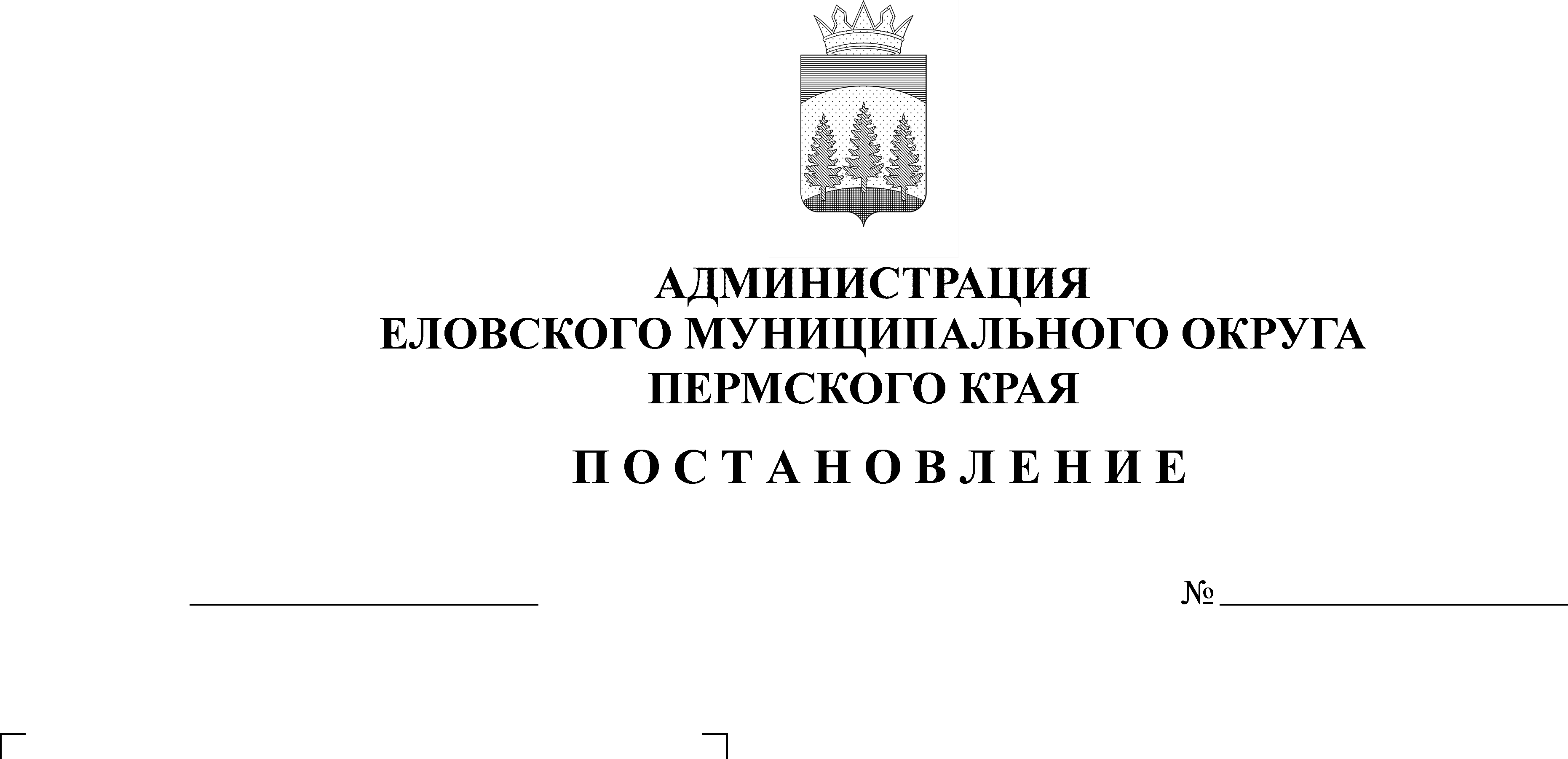 Администрация Еловского муниципального округа Пермского края ПОСТАНОВЛЯЕТ:Утвердить прилагаемые:1.1. Ключевые показатели эффективности функционирования антимонопольного комплаенса в Администрации Еловского муниципального округа Пермского края.1.2. Методику расчёта ключевых показателей эффективности функционирования антимонопольного комплаенса в Администрации Еловского муниципального округа.2. Настоящее постановление обнародовать на официальном сайте газеты «Искра Прикамья» и официальном сайте Еловского муниципального округа Пермского края.3. Контроль за исполнением постановления оставляю за собой.И.о. главы администрации Еловского муниципального округа Пермского края                                              Е.В. КустовУТВЕРЖДЕНЫпостановлениемАдминистрации Еловскогомуниципального округаПермского краяот 14.12.2021 № 620-пКЛЮЧЕВЫЕ ПОКАЗАТЕЛИэффективности функционирования антимонопольного комплаенса вАдминистрации Еловского муниципального округа Пермского края1. Коэффициент снижения количества нарушений антимонопольного законодательства со стороны Администрации Еловского муниципального округа Пермского края (далее - Администрация) по сравнению с предыдущим годом.2. Доля проектов нормативных правовых актов, разработанных Администрацией по курируемым направлениям деятельности, и проектов ведомственных нормативных правовых актов Администрации, в которых выявлены риски нарушения антимонопольного законодательства.3. Доля нормативных правовых актов, разработанных Администрацией по курируемым направлениям деятельности, и проектов ведомственных нормативных правовых актов Администрации, в которых выявлены риски нарушения антимонопольного законодательства.4. Доля работников Администрации, в отношении которых были проведены обучающие мероприятия по антимонопольному законодательству и антимонопольному комплаенсу.УТВЕРЖДЕНАпостановлениемАдминистрации Еловскогомуниципального округаПермского краяот 14.12.2021 № 620-пМЕТОДИКАрасчета ключевых показателей эффективности функционирования антимонопольного комплаенса в Администрации Еловского муниципального округа Пермского краяОбщие положения1.1. Методика расчета ключевых показателей эффективности функционирования в Администрации Еловского муниципального округа Пермского края (далее - Администрация) антимонопольного комплаенса (далее - Методика) разработана в целях оценки эффективности функционирования антимонопольного комплаенса в Администрации.1.2.В соответствии с Методикой рассчитываются ключевые показатели эффективности антимонопольного комплаенса (далее - КПЭ) как для уполномоченного подразделения, так и для Администрации в целом.Методика расчета КПЭ для Администрации в целом2.1. Коэффициент снижения количества нарушений антимонопольного законодательства со стороны Администрации по сравнению с предыдущим годом рассчитывается по формуле:КСН - коэффициент снижения количества нарушений антимонопольного законодательства со стороны Администрации по сравнению с предыдущим годом;КНПР - количество нарушений антимонопольного законодательства со стороны Администрации в году, предшествующему отчетному году;КНОП - количество нарушений антимонопольного законодательства со стороны Администрации в отчетном году.При расчете коэффициента снижения количества нарушений антимонопольного законодательства со стороны Администрации под нарушением антимонопольного законодательства со стороны Администрации понимаются:- возбужденные антимонопольным органом в отношении Администрацииантимонопольные дела;- выданные антимонопольным органом Администрации предупреждения о прекращении действий (бездействия), об отмене или изменении актов, которые содержат признаки нарушения антимонопольного законодательства, либо об устранении причин и условий, способствовавших возникновению такого нарушения, и о принятии мер по устранению последствий такого нарушения;- направленные антимонопольным органом к Администрации предостережения о недопустимости совершения действий, которые могут привести к нарушению антимонопольного законодательства.2.2. Доля проектов нормативных правовых актов Администрации, в которых выявлены риски нарушения антимонопольного законодательства, рассчитывается по формуле:ДПНПА - доля проектов нормативных правовых актов Администрации, в которых выявлены риски нарушения антимонопольного законодательства;КПНПА - количество нормативных правовых актов Администрации, в которых данным органом выявлены риски нарушения антимонопольного законодательства в отчетном году;КНОП - количество нормативных правовых актов Администрации, в которых антимонопольным органом выявлены нарушения антимонопольного законодательства в отчетном году.2.3. Доля нормативных правовых актов Администрации, в которых выявлены риски нарушения антимонопольного законодательства, рассчитывается по формуле:ДНПА - доля нормативных правовых актов Администрации, в которых выявлены риски нарушения антимонопольного законодательства;КПНПА - количество проектов нормативных правовых актов Администрации, в которых данным органом выявлены риски нарушения антимонопольного законодательства в отчетном году;КНОП - количество нормативных правовых актов Администрации, в которых антимонопольным органом выявлены нарушения антимонопольного законодательства в отчетном году.Методика расчета ключевых показателей эффективности функционирования антимонопольного комплаенса для уполномоченного подразделения3.1. Доля работников Администрации, с которыми были проведены обучающие мероприятия по антимонопольному законодательству и антимонопольному комплаенсу, рассчитывается по формуле:ДСО - доля работников Администрации, с которыми были проведены обучающие мероприятия по антимонопольному законодательству и антимонопольному комплаенсу;КСО - количество работников Администрации, с которыми были проведены обучающие мероприятия по антимонопольному законодательству и антимонопольному комплаенсу;КСОБЩ - общее количество работников Администрации, чьи трудовые (должностные) обязанности предусматривают выполнение функций, связанных с рисками нарушения антимонопольного законодательства.IV. Оценка значений КПЭ для Администрации в целом и КПЭдля уполномоченного подразделения4.1. Ежегодная оценка значения ключевого показателя «коэффициент снижения количества нарушений антимонопольного законодательства со стороны Администрации по сравнению с предыдущим годом» призвана обеспечить понимание об эффективности функционирования антимонопольного комплаенса в Администрации и о соответствии мероприятий антимонопольного комплаенса Администрации направлениям совершенствования государственной политики по развитию конкуренции, установленным Национальным планом развития конкуренции в Российской Федерации на 2018-2020 годы, утвержденным Указом Президента РФ от 21 декабря 2017 г. № 618 «Об основных направлениях государственной политики по развитию конкуренции» (далее - Национальный план).Ключевой показатель «коэффициент снижения количества нарушений антимонопольного законодательства со стороны Администрации по сравнению с предыдущим годом» коррелирует с ключевым показателем мероприятий, предусмотренным подпунктом «б» пункта 1 Национального плана, а именно: «снижение количества нарушений антимонопольного законодательства со стороны органов государственной власти и органов местного самоуправления к 2020 году не менее чем в 2 раза по сравнению с 2019 годом».В случае если в отчетном году отсутствовали нарушения антимонопольного законодательства, значение числителя или знаменателя (соответственно) при расчете ключевого показателя считать равным единице.4.2. Оценка значений КПЭ «доля проектов нормативных правовых актов Администрации, в которых выявлены риски нарушения антимонопольного законодательства» и «доля нормативных правовых актов Администрации, в которых выявлены риски нарушения антимонопольного законодательства» направлена на понимание эффективности мероприятий антимонопольного комплаенса.При эффективном проведении мероприятий по анализу нормативных правовых актов Администрации и их проектов на предмет выявления заложенных в них рисков нарушения антимонопольного законодательства (то есть при высоком значении числителя) должно наблюдаться уменьшение нормативных правовых актов Администрации, в отношении которых антимонопольным органом выявлены нарушения антимонопольного законодательства (то есть низкое значение знаменателя). Таким образом, значение КПЭ будет тем выше, чем эффективней данные мероприятия антимонопольного комплаенса будут осуществляться уполномоченным подразделением. И наоборот, при невысоком значении долей нормативных правовых актов и их проектов (числитель) наряду с высоким количеством выявленных антимонопольным органом нарушений антимонопольного законодательства в таких актах (знаменатель) низкие значения КПЭ будут свидетельствовать о низкой эффективности данных мероприятий.В случае если в отчетном году отсутствовали нарушения антимонопольного законодательства либо отсутствовали нормативные правовые акты, в которых антимонопольным органом выявлены нарушения антимонопольного законодательства, значение знаменателя при расчете ключевых показателей считать равным единице.4.3. Оценка значения КПЭ «сотрудники Администрации, с которыми были проведены обучающие мероприятия по антимонопольному законодательству и антимонопольному комплаенсу».Консультирование и обучение служащих Администрации по вопросам, связанным с соблюдением антимонопольного законодательства и антимонопольным комплаенсом, отнесено к компетенции уполномоченного подразделения и направлено на профилактику нарушений требований антимонопольного законодательства в деятельности Администрации. В том числе от эффективности работы уполномоченного подразделения по данному направлению напрямую зависит возможность достижения целей Национального плана, предусмотренных подпунктом "б" пункта 1 Национального плана.Расчет данного показателя предусматривает определение сотрудников Администрации, чьи трудовые (должностные) обязанности предусматривают выполнение функций, связанных с рисками нарушения антимонопольного законодательства, и определение из их числа количества сотрудников, с которыми были проведены обучающие мероприятия по антимонопольному законодательству и антимонопольному комплаенсу. Высокое значение количества сотрудников, с которыми были проведены обучающие мероприятия по антимонопольному законодательству и антимонопольному комплаенсу (числитель), обеспечивает высокое значение КПЭ.